11 апреля старший воспитатель Гилязиева Н.А. провела консультацию с элементами практикума для педагогов «Технология обучения детей составлению вопросов». Мы, взрослые, учимся задавать вопросы, и очень важно учить этому детей. Задавать правильные вопросы.  Дети старшего дошкольного возраста задают в основном однотипные, стереотипные  вопросы  в одной и той же форме, начиная со  слов «почему», «зачем», «что», «как».  Одним из основных целевых ориентиров на этапе завершения дошкольного образования  считается то, что   ребёнок проявляет любознательность, задаёт вопросы взрослым и сверстникам, интересуется причинно-следственными связями, пытается самостоятельно придумывать объяснения явлениям природы и поступкам людей. Любознательным может считаться тот, кто хочет и может формулировать вопросы.  Одной из эффективных технологий по формированию умений задавать вопросы к различным объектам является ОТСМ-ТРИЗ.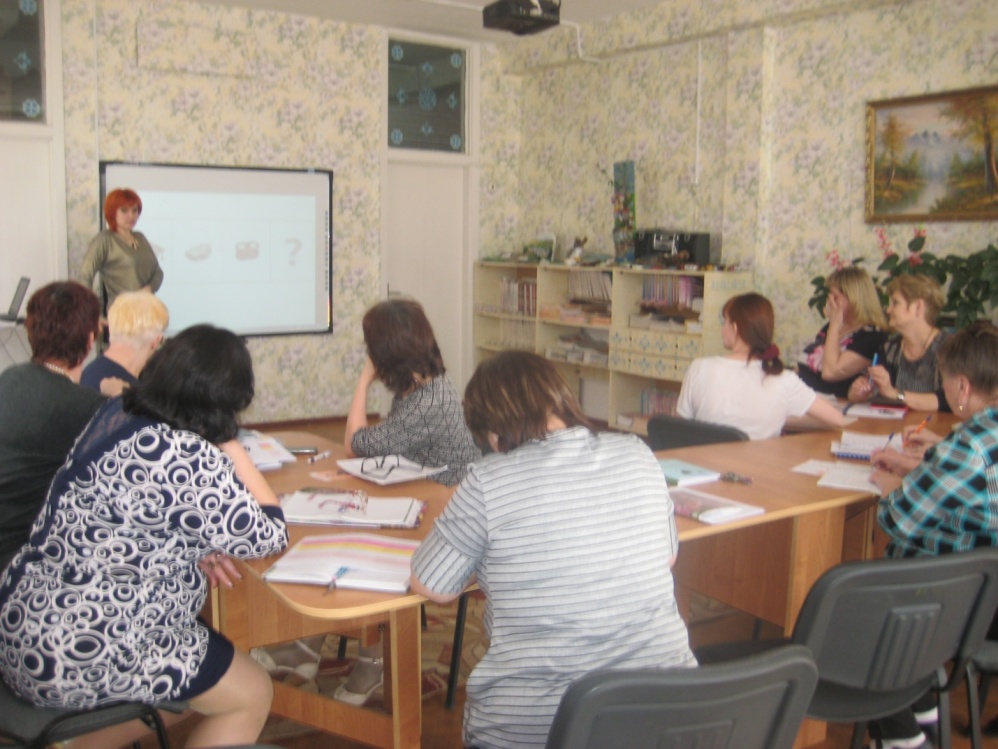 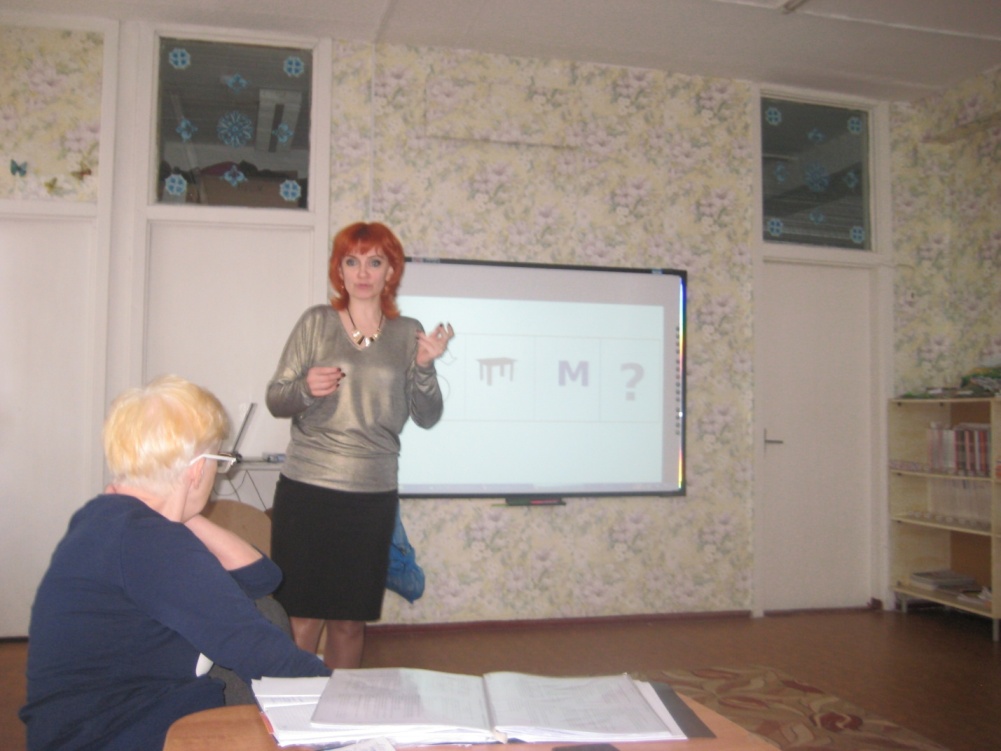 